Form  W-4 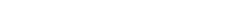 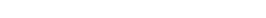 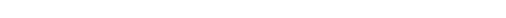 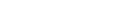 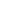 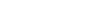 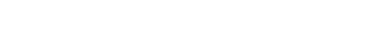 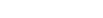 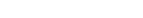 Department of the Treasury  
Internal Revenue Service Employee’s Withholding Certificate  Complete Form W-4 so that your employer can withhold the correct federal income tax from your pay.  Give Form W-4 to your employer.  Your withholding is subject to review by the IRS. OMB No. 1545-0074 2020 Step 1: (a)   First name and middle initial Last name (b)   Social security number Enter 
Personal 
Information Address City or town, state, and ZIP code ▶ name on your social security 
card? If not, to ensure you get credit for your earnings, contact 
SSA at 800-772-1213 or go to www.ssa.gov. (c) Single or Married filing separately Married filing jointly (or Qualifying widow(er)) Head of household (Check only if you’re unmarried and pay more than half the costs of keeping up a home for yourself and a qualifying individual.) Complete Steps 2–4 ONLY if they apply to you; otherwise, skip to Step 5. See page 2 for more information on each step, who can 
claim exemption from withholding, when to use the online estimator, and privacy. Step 2: Multiple Jobs 
or Spouse 
Works Complete this step if you (1) hold more than one job at a time, or (2) are married filing jointly and your spouse 
also works. The correct amount of withholding depends on income earned from all of these jobs. Do only one of the following. (a) Use the estimator at www.irs.gov/W4App for most accurate withholding for this step (and Steps 3–4); or (b) Use the Multiple Jobs Worksheet on page 3 and enter the result in Step 4(c) below for roughly accurate withholding; or (c) If there are only two jobs total, you may check this box. Do the same on Form W-4 for the other job. This option is accurate for jobs with similar pay; otherwise, more tax than necessary may be withheld . . . . . ▶   TIP: To be accurate, submit a 2020 Form W-4 for all other jobs. If you (or your spouse) have self-employment 
income, including as an independent contractor, use the estimator. Complete Steps 3–4(b) on Form W-4 for only ONE of these jobs. Leave those steps blank for the other jobs. (Your withholding will 
be most accurate if you complete Steps 3–4(b) on the Form W-4 for the highest paying job.) Step 3: If your income will be $200,000 or less ($400,000 or less if married filing jointly): Claim 
Dependents ▶   Multiply the number of other dependents by $500 . . . ▶   Add the amounts above and enter the total here   . . . . . . . . . . . . . 3 $ Step 4 
(optional): (a) Other income (not from jobs). If you want tax withheld for other income you expect 
this year that won’t have withholding, enter the amount of other income here. This may Other  Adjustments include interest, dividends, and retirement income   . . . . . . . . . . . . 4(a) $ (b) Deductions. If you expect to claim deductions other than the standard deduction and want to reduce your withholding, use the Deductions Worksheet on page 3 and enter the result here . . . . . . . . . . . . . . . . . . . . . 4(b) $ (c) Extra withholding. Enter any additional tax you want withheld each pay period . 4(c) $ Step 5: Under penalties of perjury, I declare that this certificate, to the best of my knowledge and belief, is true, correct, and complete. Sign 
Here Employee’s signature (This form is not valid unless you sign it.) Date Employers 
Only Employer’s name and address First date of 
employment Employer identification 
number (EIN) For Privacy Act and Paperwork Reduction Act Notice, see page 3. Cat. No. 10220Q Form W-4 (2020) Form W-4 (2020) Page 2 General Instructions Specific Instructions Future Developments For the latest information about developments related to 
Form W-4, such as legislation enacted after it was published, go to www.irs.gov/FormW4. Purpose of Form Step 1(c). Check your anticipated filing status. This will 
determine the standard deduction and tax rates used to compute your withholding. Step 2. Use this step if you (1) have more than one job at the 
same time, or (2) are married filing jointly and you and your spouse both work. Complete Form W-4 so that your employer can withhold the 
correct federal income tax from your pay. If too little is 
withheld, you will generally owe tax when you file your tax 
return and may owe a penalty. If too much is withheld, you will 
generally be due a refund. Complete a new Form W-4 when 
changes to your personal or financial situation would change 
the entries on the form. For more information on withholding 
and when you must furnish a new Form W-4, see Pub. 505. Exemption from withholding. You may claim exemption from 
withholding for 2020 if you meet both of the following conditions: you had no federal income tax liability in 2019 and 	Option (a) most accurately calculates the additional tax 
you need to have withheld, while option (b) does so with a little less accuracy. 	If you (and your spouse) have a total of only two jobs, you 
may instead check the box in option (c). The box must also be checked on the Form W-4 for the other job. If the box is 
checked, the standard deduction and tax brackets will be cut 
in half for each job to calculate withholding. This option is 
roughly accurate for jobs with similar pay; otherwise, more tax 
than necessary may be withheld, and this extra amount will be larger the greater the difference in pay is between the two jobs. you expect to have no federal income tax liability in 2020. You had no federal income tax liability in 2019 if (1) your total tax on 
line 16 on your 2019 Form 1040 or 1040-SR is zero (or less ! CAUTION Multiple jobs. Complete Steps 3 through 4(b) on only you do this on the Form W-4 for the highest paying job. than the sum of lines 18a, 18b, and 18c), or (2) you were not required to file a return because your income was below the 
filing threshold for your correct filing status. If you claim 
exemption, you will have no income tax withheld from your 
paycheck and may owe taxes and penalties when you file your 
2020 tax return. To claim exemption from withholding, certify that you meet both of the conditions above by writing “Exempt” 
on Form W-4 in the space below Step 4(c). Then, complete 
Steps 1(a), 1(b), and 5. Do not complete any other steps. You 
will need to submit a new Form W-4 by February 16, 2021. Your privacy. If you prefer to limit information provided in 
Steps 2 through 4, use the online estimator, which will also increase accuracy. 	As an alternative to the estimator: if you have concerns 
with Step 2(c), you may choose Step 2(b); if you have 
concerns with Step 4(a), you may enter an additional amount 
you want withheld per pay period in Step 4(c). If this is the 
only job in your household, you may instead check the box in Step 2(c), which will increase your withholding and 
significantly reduce your paycheck (often by thousands of 
dollars over the year). When to use the estimator. Consider using the estimator at 
www.irs.gov/W4App if you: 1. Expect to work only part of the year; 2. Have dividend or capital gain income, or are subject to 
additional taxes, such as the additional Medicare tax; 3. Have self-employment income (see below); or 4. Prefer the most accurate withholding for multiple job 
situations. Self-employment. Generally, you will owe both income and 
self-employment taxes on any self-employment income you receive separate from the wages you receive as an 
employee. If you want to pay these taxes through 
withholding from your wages, use the estimator at www.irs.gov/W4App to figure the amount to have withheld. Nonresident alien. If you’re a nonresident alien, see Notice 
1392, Supplemental Form W-4 Instructions for Nonresident Aliens, before completing this form. Step 3. Step 3 of Form W-4 provides instructions for determining the amount of the child tax credit and the credit for other dependents that you may be able to claim when 
you file your tax return. To qualify for the child tax credit, the 
child must be under age 17 as of December 31, must be 
your dependent who generally lives with you for more than 
half the year, and must have the required social security 
number. You may be able to claim a credit for other 
dependents for whom a child tax credit can’t be claimed, 
such as an older child or a qualifying relative. For additional 
eligibility requirements for these credits, see Pub. 972, Child 
Tax Credit and Credit for Other Dependents. You can also include other tax credits in this step, such as education tax 
credits and the foreign tax credit. To do so, add an estimate of the amount for the year to your credits for dependents 
and enter the total amount in Step 3. Including these credits 
will increase your paycheck and reduce the amount of any 
refund you may receive when you file your tax return. Step 4 (optional). 	Step 4(a). Enter in this step the total of your other 
estimated income for the year, if any. You shouldn’t include income from any jobs or self-employment. If you complete 
Step 4(a), you likely won’t have to make estimated tax payments for that income. If you prefer to pay estimated tax 
rather than having tax on other income withheld from your 
paycheck, see Form 1040-ES, Estimated Tax for Individuals. 	Step 4(b). Enter in this step the amount from the Deductions 
Worksheet, line 5, if you expect to claim deductions other than the basic standard deduction on your 2020 tax return and 
want to reduce your withholding to account for these 
deductions. This includes both itemized deductions and other 
deductions such as for student loan interest and IRAs. 	Step 4(c). Enter in this step any additional tax you want 
withheld from your pay each pay period, including any amounts from the Multiple Jobs Worksheet, line 4. Entering an 
amount here will reduce your paycheck and will either increase 
your refund or reduce any amount of tax that you owe. Form W-4 (2020) 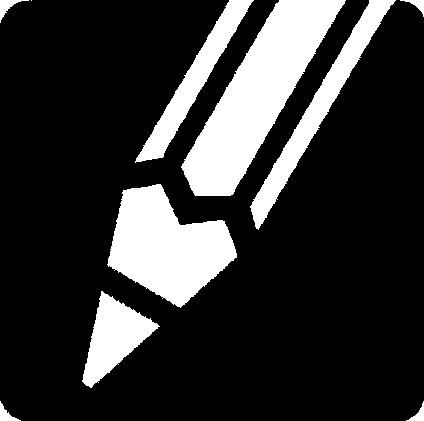 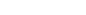 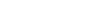 Page 3 Step 2(b)—Multiple Jobs Worksheet  (Keep for your records.) If you choose the option in Step 2(b) on Form W-4, complete this worksheet (which calculates the total extra tax for all jobs) on only ONE 
Form W-4. Withholding will be most accurate if you complete the worksheet and enter the result on the Form W-4 for the highest paying job. Note: If more than one job has annual wages of more than $120,000 or there are more than three jobs, see Pub. 505 for additional 
tables; or, you can use the online withholding estimator at www.irs.gov/W4App. 1 Two jobs. If you have two jobs or you’re married filing jointly and you and your spouse each have one 
job, find the amount from the appropriate table on page 4. Using the “Higher Paying Job” row and the “Lower Paying Job” column, find the value at the intersection of the two household salaries and enter that value on line 1. Then, skip to line 3  . . . . . . . . . . . . . . . . . . . . . 1 $ 2 Three jobs. If you and/or your spouse have three jobs at the same time, complete lines 2a, 2b, and 
2c below. Otherwise, skip to line 3. a Find the amount from the appropriate table on page 4 using the annual wages from the highest 
paying job in the “Higher Paying Job” row and the annual wages for your next highest paying job in the “Lower Paying Job” column. Find the value at the intersection of the two household salaries and enter that value on line 2a . . . . . . . . . . . . . . . . . . . . . . . 2a $ b Add the annual wages of the two highest paying jobs from line 2a together and use the total as the 
wages in the “Higher Paying Job” row and use the annual wages for your third job in the “Lower Paying Job” column to find the amount from the appropriate table on page 4 and enter this amount on line 2b . . . . . . . . . . . . . . . . . . . . . . . . . . . . . 2b $ c Add the amounts from lines 2a and 2b and enter the result on line 2c  . . . . . . . . . . 2c $ 3 Enter the number of pay periods per year for the highest paying job. For example, if that job pays weekly, enter 52; if it pays every other week, enter 26; if it pays monthly, enter 12, etc. . . . . . 3 4 Divide the annual amount on line 1 or line 2c by the number of pay periods on line 3. Enter this 
amount here and in Step 4(c) of Form W-4 for the highest paying job (along with any other additional amount you want withheld)  . . . . . . . . . . . . . . . . . . . . . . . . . 4 $ Step 4(b)—Deductions Worksheet  (Keep for your records.) 1 Enter an estimate of your 2020 itemized deductions (from Schedule A (Form 1040 or 1040-SR)). Such 
deductions may include qualifying home mortgage interest, charitable contributions, state and local taxes (up to $10,000), and medical expenses in excess of 7.5% of your income . . . . . . . 1 $ 2 Enter: • $24,800 if you’re married filing jointly or qualifying widow(er) 
• $18,650 if you’re head of household • $12,400 if you’re single or married filing separately } . . . . . . . . 2 $ 3 If line 1 is greater than line 2, subtract line 2 from line 1. If line 2 is greater than line 1, enter “-0-”  . . 3 $ 4 Enter an estimate of your student loan interest, deductible IRA contributions, and certain other 
adjustments (from Part II of Schedule 1 (Form 1040 or 1040-SR)). See Pub. 505 for more information  4 $ 5 Add lines 3 and 4. Enter the result here and in Step 4(b) of Form W-4  . . . . . . . . . . . 5 $ Privacy Act and Paperwork Reduction Act Notice. We ask for the information 
on this form to carry out the Internal Revenue laws of the United States. Internal 
Revenue Code sections 3402(f)(2) and 6109 and their regulations require you to provide this information; your employer uses it to determine your federal income 
tax withholding. Failure to provide a properly completed form will result in your 
being treated as a single person with no other entries on the form; providing 
fraudulent information may subject you to penalties. Routine uses of this 
information include giving it to the Department of Justice for civil and criminal 
litigation; to cities, states, the District of Columbia, and U.S. commonwealths and 
possessions for use in administering their tax laws; and to the Department of Health and Human Services for use in the National Directory of New Hires. We 
may also disclose this information to other countries under a tax treaty, to federal and state agencies to enforce federal nontax criminal laws, or to federal law 
enforcement and intelligence agencies to combat terrorism. 	You are not required to provide the information requested on a form that is 
subject to the Paperwork Reduction Act unless the form displays a valid OMB control number. Books or records relating to a form or its instructions must be 
retained as long as their contents may become material in the administration of any Internal Revenue law. Generally, tax returns and return information are 
confidential, as required by Code section 6103. 	The average time and expenses required to complete and file this form will vary 
depending on individual circumstances. For estimated averages, see the 
instructions for your income tax return. 	If you have suggestions for making this form simpler, we would be happy to hear 
from you. See the instructions for your income tax return. Form W-4 (2020) Page 4 Married Filing Jointly or Qualifying Widow(er) Higher Paying Job 
	Annual Taxable 	Wage & Salary 	$0 - 
9,999 $10,000 - 
	19,999 $20,000 - 
	29,999 Lower Paying Job Annual Taxable Wage & Salary $80,000 - 
89,999 $90,000 - 
	99,999 $100,000 - 
	109,999 $110,000 - 
	120,000 $0 -     9,999 $0 $220 $850 $900 $1,020 $1,020 $1,020 $1,020 $1,020 $1,210 $1,870 $1,870 $10,000 -   19,999 220 1,220 1,900 2,100 2,220 2,220 2,220 2,220 2,410 3,410 4,070 4,070 $20,000 -   29,999 850 1,900 2,730 2,930 3,050 3,050 3,050 3,240 4,240 5,240 5,900 5,900 $30,000 -   39,999 900 2,100 2,930 3,130 3,250 3,250 3,440 4,440 5,440 6,440 7,100 7,100 $40,000 -   49,999 1,020 2,220 3,050 3,250 3,370 3,570 4,570 5,570 6,570 7,570 8,220 8,220 $50,000 -   59,999 1,020 2,220 3,050 3,250 3,570 4,570 5,570 6,570 7,570 8,570 9,220 9,220 $60,000 -   69,999 1,020 2,220 3,050 3,440 4,570 5,570 6,570 7,570 8,570 9,570 10,220 10,220 $70,000 -   79,999 1,020 2,220 3,240 4,440 5,570 6,570 7,570 8,570 9,570 10,570 11,220 11,240 $80,000 -   99,999 1,060 3,260 5,090 6,290 7,420 8,420 9,420 10,420 11,420 12,420 13,260 13,460 $100,000 - 149,999 1,870 4,070 5,900 7,100 8,220 9,320 10,520 11,720 12,920 14,120 14,980 15,180 $150,000 - 239,999 2,040 4,440 6,470 7,870 9,190 10,390 11,590 12,790 13,990 15,190 16,050 16,250 $240,000 - 259,999 2,040 4,440 6,470 7,870 9,190 10,390 11,590 12,790 13,990 15,520 17,170 18,170 $260,000 - 279,999 2,040 4,440 6,470 7,870 9,190 10,390 11,590 13,120 15,120 17,120 18,770 19,770 $280,000 - 299,999 2,040 4,440 6,470 7,870 9,190 10,720 12,720 14,720 16,720 18,720 20,370 21,370 $300,000 - 319,999 2,040 4,440 6,470 8,200 10,320 12,320 14,320 16,320 18,320 20,320 21,970 22,970 $320,000 - 364,999 2,720 5,920 8,750 10,950 13,070 15,070 17,070 19,070 21,290 23,590 25,540 26,840 $365,000 - 524,999 2,970 6,470 9,600 12,100 14,530 16,830 19,130 21,430 23,730 26,030 27,980 29,280 $525,000 and over 3,140 6,840 10,170 12,870 15,500 18,000 20,500 23,000 25,500 28,000 30,150 31,650 Higher Paying Job 
	Annual Taxable 	Wage & Salary 	$0 - 
9,999 $10,000 - 
	19,999 $20,000 - 
	29,999 Lower Paying Job Annual Taxable Wage & Salary $80,000 - 
89,999 $90,000 - 
	99,999 $100,000 - 
	109,999 $110,000 - 
	120,000 $0 -     9,999 $460 $940 $1,020 $1,020 $1,470 $1,870 $1,870 $1,870 $1,870 $2,040 $2,040 $2,040 $10,000 -   19,999 940 1,530 1,610 2,060 3,060 3,460 3,460 3,460 3,640 3,830 3,830 3,830 $20,000 -   29,999 1,020 1,610 2,130 3,130 4,130 4,540 4,540 4,720 4,920 5,110 5,110 5,110 $30,000 -   39,999 1,020 2,060 3,130 4,130 5,130 5,540 5,720 5,920 6,120 6,310 6,310 6,310 $40,000 -   59,999 1,870 3,460 4,540 5,540 6,690 7,290 7,490 7,690 7,890 8,080 8,080 8,080 $60,000 -   79,999 1,870 3,460 4,690 5,890 7,090 7,690 7,890 8,090 8,290 8,480 9,260 10,060 $80,000 -   99,999 2,020 3,810 5,090 6,290 7,490 8,090 8,290 8,490 9,470 10,460 11,260 12,060 $100,000 - 124,999 2,040 3,830 5,110 6,310 7,510 8,430 9,430 10,430 11,430 12,420 13,520 14,620 $125,000 - 149,999 2,040 3,830 5,110 7,030 9,030 10,430 11,430 12,580 13,880 15,170 16,270 17,370 $150,000 - 174,999 2,360 4,950 7,030 9,030 11,030 12,730 14,030 15,330 16,630 17,920 19,020 20,120 $175,000 - 199,999 2,720 5,310 7,540 9,840 12,140 13,840 15,140 16,440 17,740 19,030 20,130 21,230 $200,000 - 249,999 2,970 5,860 8,240 10,540 12,840 14,540 15,840 17,140 18,440 19,730 20,830 21,930 $250,000 - 399,999 2,970 5,860 8,240 10,540 12,840 14,540 15,840 17,140 18,440 19,730 20,830 21,930 $400,000 - 449,999 2,970 5,860 8,240 10,540 12,840 14,540 15,840 17,140 18,450 19,940 21,240 22,540 $450,000 and over 3,140 6,230 8,810 11,310 13,810 15,710 17,210 18,710 20,210 21,700 23,000 24,300 Higher Paying Job 
	Annual Taxable 	Wage & Salary 	$0 - 
9,999 $10,000 - 
	19,999 $20,000 - 
	29,999 Lower Paying Job Annual Taxable Wage & Salary $30,000 - 
	39,999 $90,000 - 
	99,999 $100,000 - 
	109,999 $110,000 - 
	120,000 $0 -     9,999 $0 $830 $930 $1,020 $1,020 $1,020 $1,480 $1,870 $1,870 $1,930 $2,040 $2,040 $10,000 -   19,999 830 1,920 2,130 2,220 2,220 2,680 3,680 4,070 4,130 4,330 4,440 4,440 $20,000 -   29,999 930 2,130 2,350 2,430 2,900 3,900 4,900 5,340 5,540 5,740 5,850 5,850 $30,000 -   39,999 1,020 2,220 2,430 2,980 3,980 4,980 6,040 6,630 6,830 7,030 7,140 7,140 $40,000 -   59,999 1,020 2,530 3,750 4,830 5,860 7,060 8,260 8,850 9,050 9,250 9,360 9,360 $60,000 -   79,999 1,870 4,070 5,310 6,600 7,800 9,000 10,200 10,780 10,980 11,180 11,580 12,380 $80,000 -   99,999 1,900 4,300 5,710 7,000 8,200 9,400 10,600 11,180 11,670 12,670 13,580 14,380 $100,000 - 124,999 2,040 4,440 5,850 7,140 8,340 9,540 11,360 12,750 13,750 14,750 15,770 16,870 $125,000 - 149,999 2,040 4,440 5,850 7,360 9,360 11,360 13,360 14,750 16,010 17,310 18,520 19,620 $150,000 - 174,999 2,040 5,060 7,280 9,360 11,360 13,480 15,780 17,460 18,760 20,060 21,270 22,370 $175,000 - 199,999 2,720 5,920 8,130 10,480 12,780 15,080 17,380 19,070 20,370 21,670 22,880 23,980 $200,000 - 249,999 2,970 6,470 8,990 11,370 13,670 15,970 18,270 19,960 21,260 22,560 23,770 24,870 $250,000 - 349,999 2,970 6,470 8,990 11,370 13,670 15,970 18,270 19,960 21,260 22,560 23,770 24,870 $350,000 - 449,999 2,970 6,470 8,990 11,370 13,670 15,970 18,270 19,960 21,260 22,560 23,900 25,200 $450,000 and over 3,140 6,840 9,560 12,140 14,640 17,140 19,640 21,530 23,030 24,530 25,940 27,240 